Администрация муниципального образования «Город Астрахань» РАСПОРЯЖЕНИЕ24 июня 2019 года № 1616-р«Об определении границ прилегающих территорий к объекту, на котором не допускается розничная продажа алкогольной продукции во время проведения мероприятий, посвященных празднованию Дня молодежи, Дня рыбака и Дня Военно-морского флота на территории муниципального образования «Город Астрахань»Руководствуясь законом Астраханской области «О дополнительных ограничениях розничной продажи алкогольной продукции на территории Астраханской области», постановлением Правительства Российской Федерации от 27.12.2012 № 1425 «Об определении органами государственной власти субъектов Российской Федерации мест массового скопления граждан и мест нахождения источников повышенной опасности, в которых не допускается розничная продажа алкогольной продукции, а также определении органами местного самоуправления границ прилегающих к некоторым организациям и объектам территорий, на которых не допускается розничная продажа алкогольной продукции», постановлением администрации города Астрахани от 19.04.2013 № 2974 «Об определении границ прилегающих территорий к организациям и (или) объектам, на которых не допускается розничная продажа алкогольной продукции на территории г. Астрахани», с изменениями, внесенными постановлением администрации города Астрахани от 30.10.2014 № 6927, постановлениями администрации муниципального образования «Город Астрахань» от 06.04.2016 № 2202, от 12.07.2016 № 4593:1. Определить границы прилегающих территорий к объекту, на котором не допускается розничная продажа алкогольной продукции во время проведения мероприятий 28.06.2019, посвященных празднованию Дня молодежи, 14.07.2019, посвященных празднованию Дня рыбака, и 28.07.2019, посвященных празднованию Дня Военно-морского флота, согласно прилагаемой схеме границ прилегающих территорий.2. Утвердить объект Набережная реки Волги (от здания Дворца бракосочетания до памятника Петру I), в отношении которого определены границы прилегающих территорий, на которых не допускается розничная продажа алкогольной продукции во время проведения мероприятий, посвященных празднованию Дня молодежи, Дня рыбака, Дня Военно-морского флота.3. Просить начальника УМВД России по городу Астрахань Сафаралиева Н.Т. при проведении мероприятий, посвященных празднованию Дня молодежи, Дня рыбака и Дня Военно-морского флота, обеспечить охрану общественного порядка и осуществить контроль за исполнением настоящего распоряжения администрации муниципального образования «Город Астрахань».4. Управлению информационной политики администрации муниципального образования «Город Астрахань»:4.1. Опубликовать настоящее распоряжение администрации муниципального образования «Город Астрахань» в средствах массовой информации.4.2. Проинформировать население города Астрахани об ограничении продажи алкогольной продукции во время проведения мероприятий, посвященных празднованию Дня молодежи, Дня рыбака и Дня Военно-морского флота.4.3. Разместить настоящее распоряжение администрации муниципального образования «Город Астрахань» на официальном сайте администрации муниципального образования «Город Астрахань».5. Управлению торговли и поддержки предпринимательства администрации муниципального образования «Город Астрахань» направить настоящее распоряжение администрации муниципального образования «Город Астрахань» в министерство экономического развития Астраханской области в целях размещения на официальном сайте www.minec.astrobl.ru не позднее 1 месяца со дня его принятия.6. Контроль за исполнением настоящего распоряжения администрации муниципального образования «Город Астрахань» возложить на заместителя главы администрации по экономике администрации муниципального образования «Город Астрахань».Глава администрации Р.Л. Харисов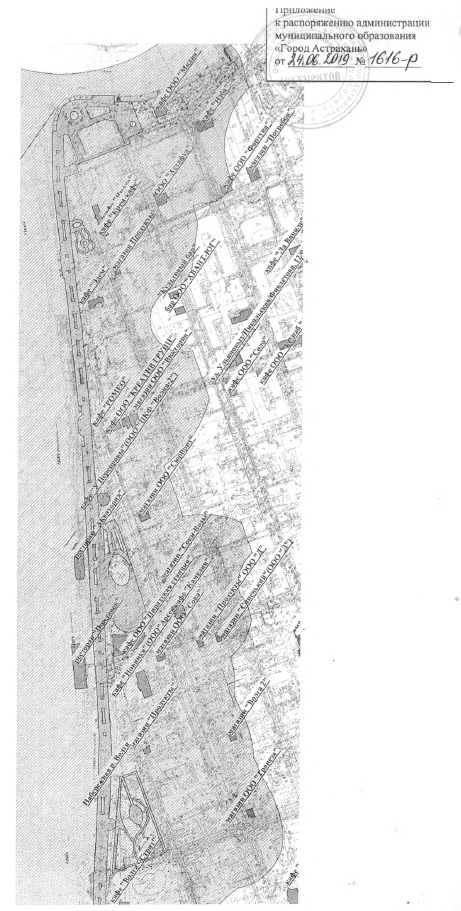 